Základní škola a Mateřská škola Otice – příspěvková organizaceZákladní škola a Mateřská škola Otice – příspěvková organizace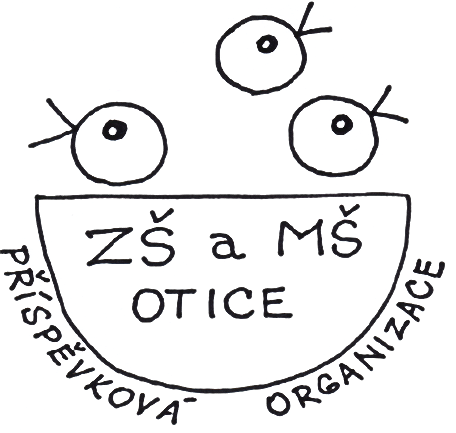 Kylešovská 105, 747 81 OticeIČO:  750 288 41tel:     553 791027, 731 427 038e-mail: zs.otice@seznam.czZÁPISNÍ LIST pro školní rok 2020/2021Registrační číslo pro účely oznámení rozhodnutí o přijetí:V Oticích dne: ___________________                        __________________________________________								           Podpisy zákonných zástupcůPotvrzuji správnost zapsaných údajů a dávám svůj souhlas základní škole k tomu, aby pro účely přijímacího řízení zpracovávala a evidovala osobní údaje a osobní citlivé údaje mého dítěte ve smyslu všech ustanovení zákona č. 101/2000 Sb., o ochraně osobních údajů v platném znění a Evropského nařízení ke GDPR. Svůj souhlas poskytuji pro účely vedení povinné dokumentace školy podle zákona č. 561/2004 Sb., školského zákona v platném znění, vedení nezbytné zdravotní dokumentace a psychologických vyšetření, Souhlas poskytuji na celé období školní docházky mého dítěte na této škole a na zákonem stanovenou dobu, po kterou se tato dokumentace na škole povinně archivuje.  Byl jsem poučen o právech podle zákona č. 101/2000 Sb. a Evropského nařízení ke GDPR.Zákonní zástupci jsou povinni informovat školu o jakýchkoliv zvláštnostech -  fyzických, psychických. Jsou povinni sdělit, zda je dítě v péči neurologa, psychiatra, psychologa, školského poradenského pracoviště (PPP, SPC) apod.Základní škola a Mateřská škola Otice – příspěvková organizaceZákladní škola a Mateřská škola Otice – příspěvková organizaceKylešovská 105, 747 81 OticeIČO: 750 288 41tel:     553 791027, 731 427 038E-mail: zs.otice@seznam.czwww.otice.cz                                                                        Informovaný souhlas zákonných zástupců žákaPotvrzuji, že se na začátku nového školního roku seznámím s aktuálním Školním řádem.Jméno dítěte: ..........................................................           Datum narození: .................................................Beru na vědomí:	možnost odkladu školní docházky, pravidla vzdělávání žáků se speciálními vzdělávacími potřebami, systém podpůrných opatření, spolupráci školy s rodinou a se školským poradenským pracovištěm, možnost vzdělávání podle individuálního vzdělávacího plánu,	možnost přeřazení do vyššího ročníku,	umožním účast svého dítěte na akcích školy,	škola se účastní plaveckého kurzu od 1. do 5. ročníku (v 1. a 5. ročníku si kurz plavání hradí rodiče)	všechny změny v osobních datech neprodleně oznámím školeZákonní zástupci dítěte se dohodli, že záležitosti spojené s přijetím dítěte k základnímu vzdělávání vyřizuje jeden, níže uvedený zákonný zástupce a druhého zákonného zástupce bude informovat. Toto potvrzení je platné po celé období školní docházky.Jméno a příjmení zákonného zástupce ________________________________________________________V Oticích dne ___________________				__________________________________										             podpisJméno a příjmení dítěte:Jméno a příjmení dítěte:Jméno a příjmení dítěte:Jméno a příjmení dítěte:Jméno a příjmení dítěte:Datum narození:Datum narození:Datum narození:Rodné číslo:Rodné číslo:Rodné číslo:Místo narozeníMísto narozeníMísto narozeníOkres:Okres:Okres:Národnost:Národnost:Národnost:Státní občanství:Státní občanství:Státní občanství:Bydliště:Bydliště:Bydliště:Ulice:Ulice:Ulice:Ulice:Ulice:Ulice:Ulice:Město:Město:Město:Město:PSČ:Zdravotní pojišťovnaZdravotní pojišťovnaZdravotní pojišťovnaLékař:Lékař:Lékař:Jméno a příjmení matky:Jméno a příjmení matky:Jméno a příjmení matky:Jméno a příjmení matky:Jméno a příjmení matky:Bydliště (pokud není shodné s bydlištěm žáka):Bydliště (pokud není shodné s bydlištěm žáka):Bydliště (pokud není shodné s bydlištěm žáka):Bydliště (pokud není shodné s bydlištěm žáka):Bydliště (pokud není shodné s bydlištěm žáka):Bydliště (pokud není shodné s bydlištěm žáka):Bydliště (pokud není shodné s bydlištěm žáka):Bydliště (pokud není shodné s bydlištěm žáka):Bydliště (pokud není shodné s bydlištěm žáka):Bydliště (pokud není shodné s bydlištěm žáka):Mobil:Email:Email:Jméno a příjmení otce:Jméno a příjmení otce:Jméno a příjmení otce:Jméno a příjmení otce:Jméno a příjmení otce:Bydliště (pokud není shodné s bydlištěm žáka):Bydliště (pokud není shodné s bydlištěm žáka):Bydliště (pokud není shodné s bydlištěm žáka):Bydliště (pokud není shodné s bydlištěm žáka):Bydliště (pokud není shodné s bydlištěm žáka):Bydliště (pokud není shodné s bydlištěm žáka):Bydliště (pokud není shodné s bydlištěm žáka):Bydliště (pokud není shodné s bydlištěm žáka):Mobil:Email:Email:Email:Mateřská škola:Mateřská škola:Ano (adresa):Ano (adresa):Ano (adresa):Ano (adresa):Ano (adresa):Ano (adresa):Ano (adresa):Ano (adresa):Ano (adresa):Ano (adresa):Ano (adresa):Ano (adresa):NeBude navštěvovat ŠD:Bude navštěvovat ŠD:Bude navštěvovat ŠD:Bude navštěvovat ŠD:AnoAnoNeNeNeZdravotní stav:Zdravotní stav:Zdravotní stav:Zdravotní stav:Zdravotní stav:Zdravotní stav:Loňský odklad:Loňský odklad:Loňský odklad:Loňský odklad:AnoAnoNeNeNeZdravotní stav:Zdravotní stav:Zdravotní stav:Zdravotní stav:Zdravotní stav:Zdravotní stav:Zákonní zástupci žádají o odklad školní docházky:Zákonní zástupci žádají o odklad školní docházky:Zákonní zástupci žádají o odklad školní docházky:Zákonní zástupci žádají o odklad školní docházky:Zákonní zástupci žádají o odklad školní docházky:Zákonní zástupci žádají o odklad školní docházky:Zákonní zástupci žádají o odklad školní docházky:Zákonní zástupci žádají o odklad školní docházky:Zákonní zástupci žádají o odklad školní docházky:AnoAnoAnoAnoAnoNe